Фоторепортаж                                                                                                                                                                           о проведении занятия в рамках кружка                                                                               по художественно-эстетическому развитию «Радуга»                                                                                                            для детей второй группы раннего возраста                                                                         в рамках дистанционного взаимодействия                                                                                с семьями воспитанников в период САМОИЗОЛЯЦИИ,                                                                             «Жёлтый одуванчик» 23.04.2020г.                                                                                                            Шилова Ирина Александровна, воспитатель                                                         высшей  квалификационной категории;                                                                                Алексеева Елена Викторовна, воспитатель                                                              высшей  квалификационной категории  Цель: создание условий  для развития потенциальных творческих способностей, заложенных в ребенке.Задачи:-  активно взаимодействовать с семьёй;- формировать интерес к работе с пластилином;- способствовать развитию фантазии;- развивать мелкую моторику.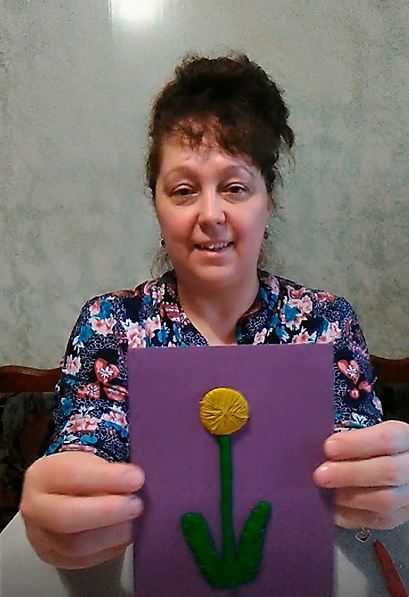 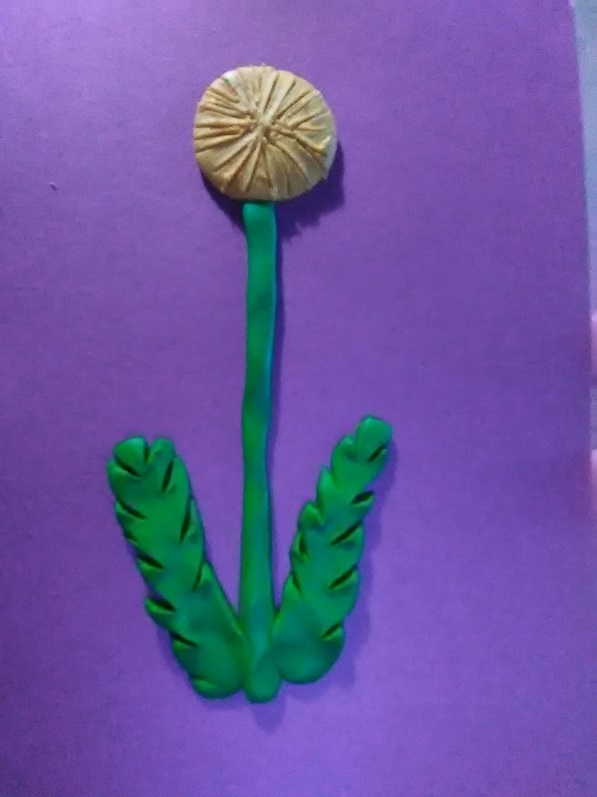 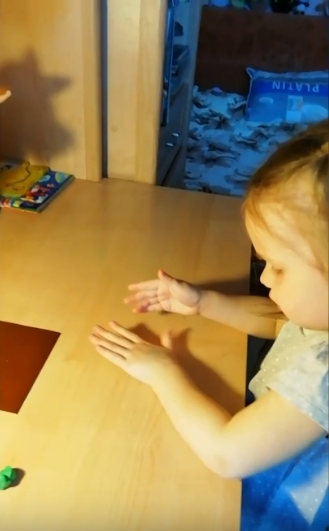 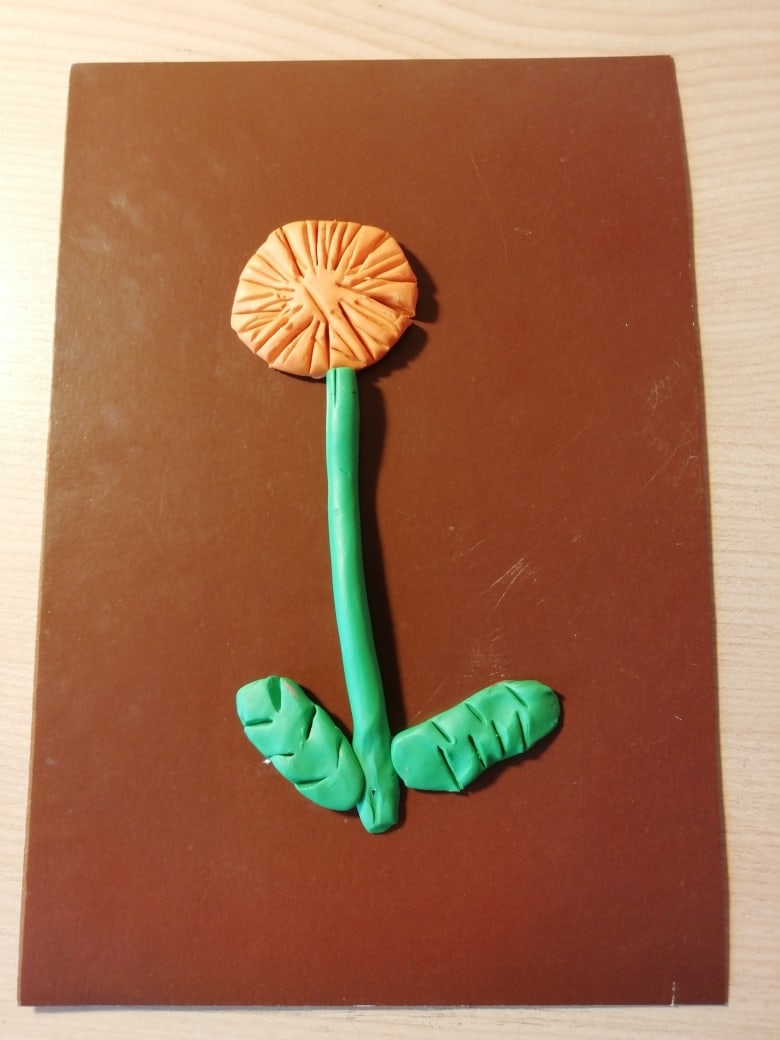 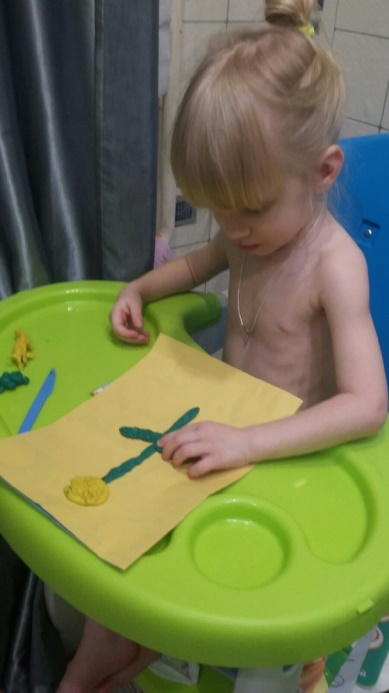 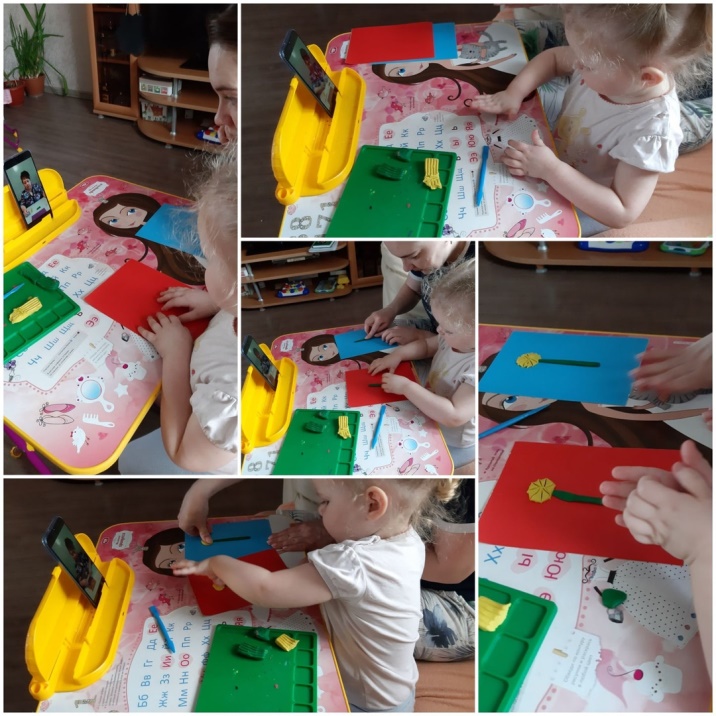 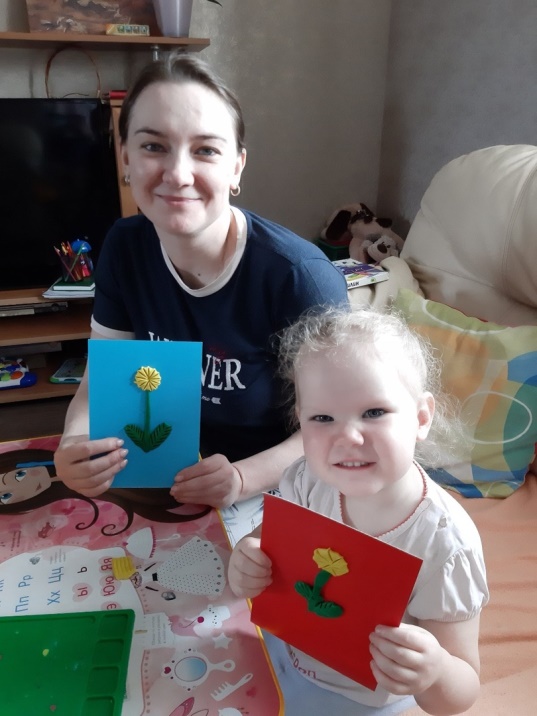 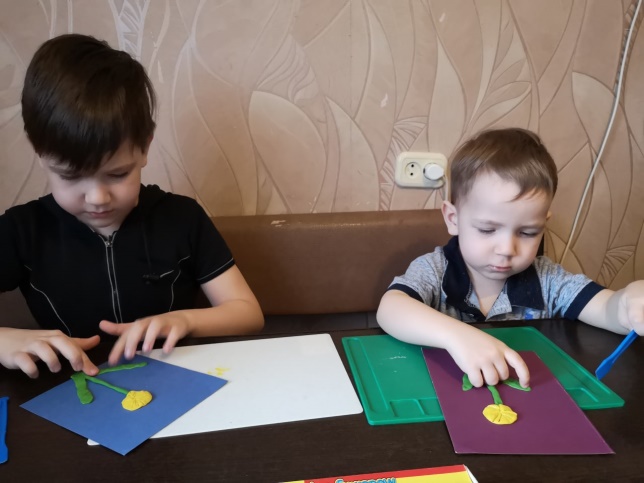 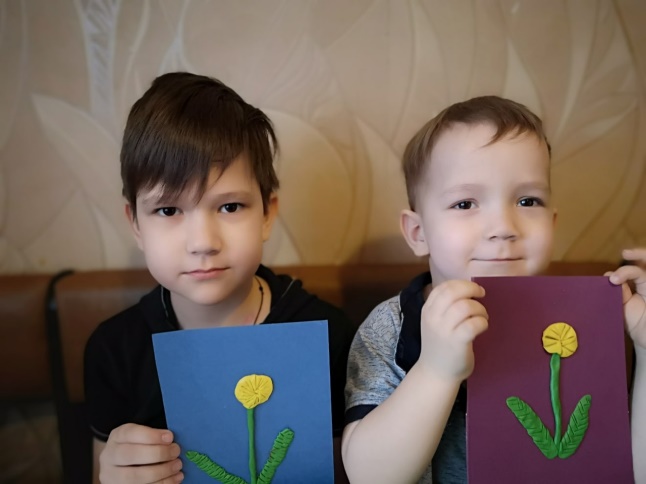 